Exponents, Negative Numbers and Parentheses Practice 1Evaluate. PARENTHESES EXPONENT RULE: Exponents without parentheses is just for the number.(-2)2(-1)13-22(-2)4(-1)4(-3)3Evaluate. ZERO-EXPONENT RULE: Exponents of 0 equals 1 (X0 = 1)20-1040120-20(-13)0Evaluate. PRODUCT RULE: To multiple exponents of the same base, keep the base and add the exponents  (X2 • X3  = X5)32 • 33  = 51 • 54  =22 • 23  =42 • 43  = 62 • 63  = X3 • X5  = Evaluate. QUOTIENT RULE: To divide exponents of the same base, keep the base and subtract the exponents: X6   = X6-2  = X4X246   = 4255   = 5129   = 2768   = 6587   = 87X4   = X3Exponent Terms and Rules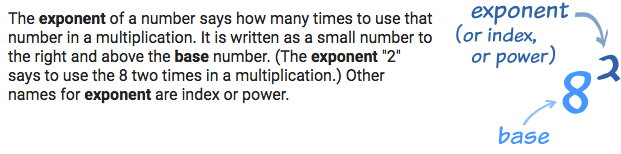 Exponential expression or Exponential form uses the exponent: 43.Expanded form or Distributed notation turns the exponent into a multiplication problem: 4 • 4 • 4.Consider or Evaluate mean to solve.Zero-Exponent Rule: a0 = 1, this says that anything raised to the zero power is 1.Product Rule: am ∙ an = am + n, this says that to multiply two exponents with the same base, you keep the base and add the powers.Quotient Rule: , this says that to divide two exponents with the same base, you keep the base and subtract the powers. 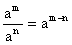 Power Rule (Powers to Powers): (am)n = amn, this says that to raise a power to a power you need to multiply the exponents. Negative Exponent Rule: , this says that negative exponents in the numerator get moved to the denominator and become positive exponents. 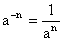 